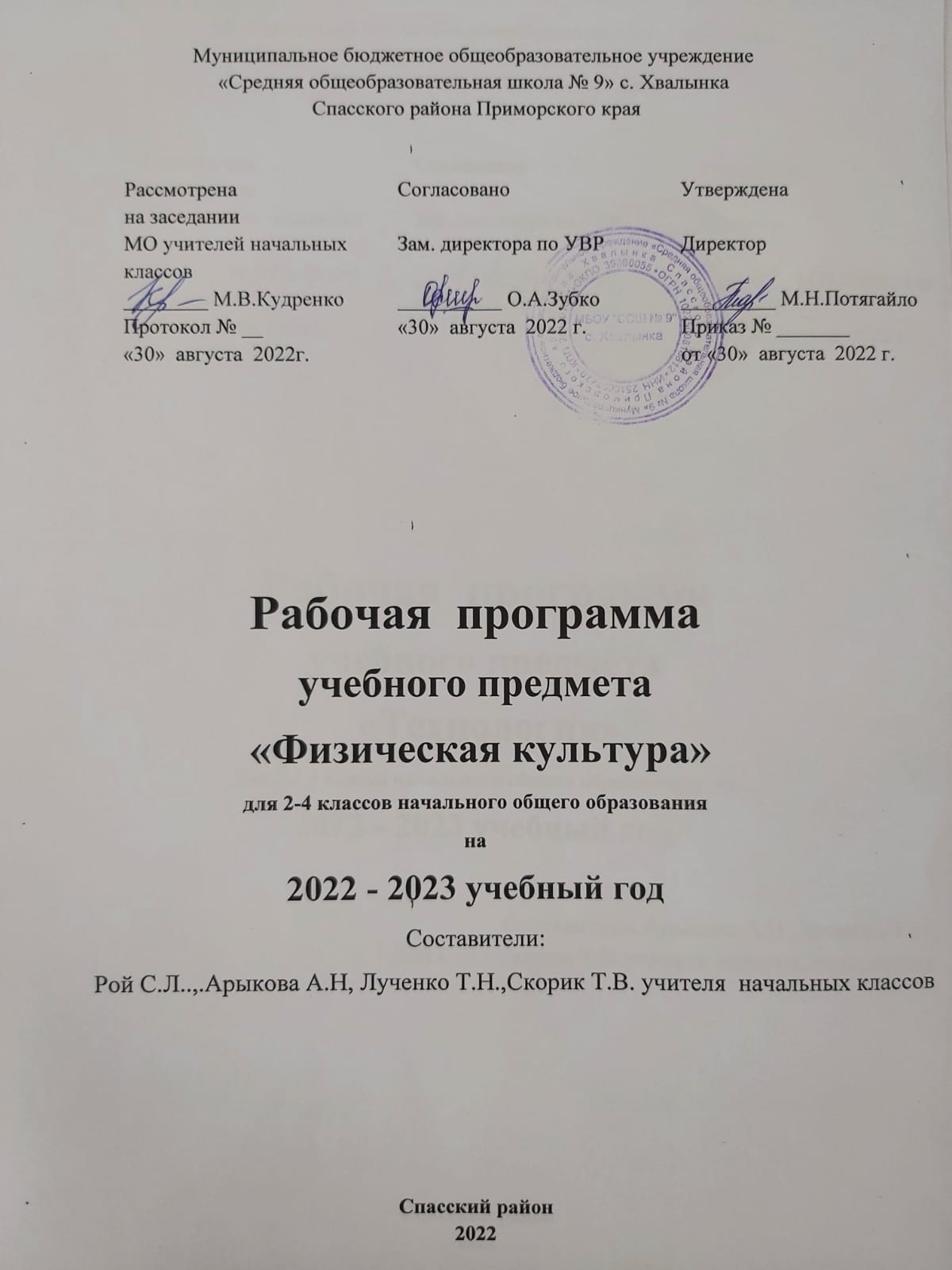 ПОЯСНИТЕЛЬНАЯ ЗАПИСКАДанная рабочая программа по физической культуре для 1-4 классов составлена в соответствии с:-  Федеральным законом от 29.12.2012 № 273 – ФЗ « Об образовании в Российской Федерации» ;-Федеральным государственным образовательным стандартом начального общего образования, утвержденным приказом Министерства  и науки Российской Федерации от !7. 12. 2010  № 1897; -Основной образовательной программой начального общего образования Муниципального бюджетного общеобразовательного учреждения « Средняя общеобразовательная школа № 9 « с. Хвалынка;-на основе примерной основной  общеобразовательной программы начального общего образования ( Протокол от 28.06. 2016 г. № 2/16 – з)-данная рабочая программа по физической культуре  для 1 - 4 класса разработана на основе авторской программы В.И. Ляха, А.А. Зданевича. (Рабочие программы. Предметная линия учебников системы «Школа России». 1-4 классы. -М.:Просвещение,2020).В соответствии с базисным учебным планом на занятие физической культурой отводится 2 часа в неделю  всего 66 часов в 1 классе (33 учебные недели), 68  в 2-4 кассах (34 учебных недели).    Реализация учебного курса осуществляется по УМК «Школа России».Для реализации программного содержания используется учебник: Лях В. И.Физическая культура. 1-4 классы : учебник для общеобразовательных учреждений / В. И. Лях. - М.: Просвещение, 2019.Целью образования по физической культуре в начальной школе является формирование у учащихся основ здорового образа жизни, активной творческой самостоятельности в проведении разнообразных форм занятий физическими упражнениями. Достижение данной цели обеспечивается ориентацией учебного предмета на укрепление и сохранение здоровья школьников, приобретение ими знаний и способов самостоятельной деятельности, развитие физических качеств и освоение физических упражнений оздоровительной, спортивной и прикладноориентированной направленности.ПЛАНИРУЕМЫЕ ОБРАЗОВАТЕЛЬНЫЕ РЕЗУЛЬТАТЫЛичностные результатыЛичностные результаты освоения учебного предмета «Физическая культура» на уровне начального общего образования достигаются в единстве учебной и воспитательной деятельности организации в соответствии с традиционными российскими социокультурными и духовно-нравственными ценностями, принятыми в обществе правилами и нормами поведения и способствуют процессам самопознания, самовоспитания и саморазвития, формирования внутренней позиции личности.Личностные результаты должны отражать готовность обучающихся руководствоваться ценностями и приобретение первоначального опыта деятельности на их основе:становление ценностного отношения к истории и развитию физической культуры народов России, осознание её связи с трудовой деятельностью и укреплением здоровья человека;формирование нравственно-этических норм поведения и правил межличностного общения во время подвижных игр и спортивных соревнований, выполнения совместных учебных заданий;проявление уважительного отношения к соперникам во время соревновательной деятельности, стремление оказывать первую помощь при травмах и ушибах;уважительное отношение к содержанию национальных подвижных игр, этнокультурным формам и видам соревновательной деятельности;стремление к формированию культуры здоровья, соблюдению правил здорового образа жизни;проявление интереса к исследованию индивидуальных особенностей физического развития и физической подготовленности, влияния занятий физической культурой и спортом на их показатели.Гражданско-патриотического воспитания:становление ценностного отношения к своей Родине — России; понимание особой роли многонациональной России в современном мире;осознание своей этнокультурной и российскойгражданской идентичности,принадлежностикроссийскомународу,ксвоей национальнойобщности;сопричастность к прошлому, настоящему и будущему своей страны и родного края; проявление интереса к истории и многонациональнойкультуресвоейстраны,уваженияксво- ему и другимнародам;первоначальные представления о человеке как члене общества, осознание прав и ответственности человека как члена общества.Духовно-нравственного воспитания:проявление культуры общения, уважительного отношения к людям, их взглядам, признанию их индивидуальности принятиесуществующихвобщественравственно-этических нормповеденияиправилмежличностныхотношений,которые строятся на проявлении гуманизма, сопереживания, уважения идоброжелательности;применение правил совместной деятельности, проявление способностидоговариваться,неприятиелюбыхформповедения,направленныхнапричинениефизическогоиморального вреда другимлюдям.                                                     Эстетического воспитания:пониманиеособойролиРоссиивразвитииобщемировойхудожественнойкультуры,проявлениеуважительногоотношения,восприимчивостииинтересакразнымвидамискусства, традициям и творчеству своего и другихнародов;использование полученных знаний в продуктивной ипреобразующей деятельности, в разных видах художественной деятельности.Физического воспитания, формирования культуры здоровья и эмоционального благополучия:соблюдение правил организации здорового и безопасного (длясебяидругихлюдей)образажизни;выполнениеправил безопасногоповедениивокружающейсреде(втомчислеин- формационной);приобретениеопытаэмоциональногоотношенияксредеобитания, бережное отношение к физическому ипсихическому здоровью.Трудового воспитания:осознание ценности трудовой деятельности в жизничеловекаиобщества,ответственноепотреблениеибережноеотношение к результатам труда, навыки участия в различных   видах трудовой деятельности, интерес к различным профессиям.Экологического воспитания: осознание роли человека в природе и обществе, принятие экологических норм поведения, бережного отношения к природе, неприятие действий, приносящих ей вред.Ценности научного познания:ориентация в деятельности на первоначальные представления о научной картине мира; осознание ценности познания, проявление познавательного интереса, активности, инициативности, любознательности и самостоятельности в обогащении своих знаний, в том числе с использованием различных информационных средств.Метапредметные результатыМетапредметные результаты отражают достижения учащихся в овладении познавательными, коммуникативными и регулятивными универсальными учебными действиями, умения их использовать в практической деятельности. Метапредметные результаты формируются на протяжении каждого года обучения.По окончании первого года обучения учащиеся научатся:познавательные УУД:находить общие и отличительные признаки в передвижениях человека и животных;устанавливать связь между бытовыми движениями древних людей и физическими упражнениями из современных видов спорта;сравнивать способы передвижения ходьбой и бегом, находить между ними общие и отличительные признаки;выявлять признаки правильной и неправильной осанки, приводить возможные причины её нарушений;коммуникативные УУД:воспроизводить названия разучиваемых физических упражнений и их исходные положения;высказывать мнение о положительном влиянии занятий физической культурой, оценивать влияние гигиенических процедур на укрепление здоровья;управлять эмоциями во время занятий физической культурой и проведения подвижных игр, соблюдать правила поведения и положительно относиться к замечаниям других учащихся и учителя;обсуждать правила проведения подвижных игр, обосновывать объективность определения победителей;регулятивные УУД:выполнять комплексы физкультминуток, утренней зарядки, упражнений по профилактике нарушения и коррекции осанки;выполнять учебные задания по обучению новым физическим упражнениям и развитию физических качеств;проявлять уважительное отношение к участникам совместной игровой и соревновательной деятельности.По окончании второго года обучения учащиеся научатся:познавательные УУД:характеризовать понятие «физические качества», называть физические качества и определять их отличительные признаки;понимать связь между закаливающими процедурами и укреплением здоровья;выявлять отличительные признаки упражнений на развитие разных физических качеств, приводить примеры и демонстрировать их выполнение;обобщать знания, полученные в практической деятельности, составлять индивидуальные комплексы упражнений физкультминуток и утренней зарядки, упражнений на профилактику нарушения осанки;вести наблюдения за изменениями показателей физического развития и физических качеств, проводить процедуры их измерения;коммуникативные УУД:объяснять назначение упражнений утренней зарядки, приводить соответствующие примеры её положительного влияния на организм школьников (в пределах изученного);исполнять роль капитана и судьи в подвижных играх, аргументированно высказывать суждения о своих действиях и принятых решениях;делать небольшие сообщения по истории возникновения подвижных игр и спортивных соревнований, планированию режима дня, способам измерения показателей физического развития и физической подготовленности;регулятивные УУД:соблюдать правила поведения на уроках физической культуры с учётом их учебного содержания, находить в них различия (легкоатлетические, гимнастические и игровые уроки, занятия лыжной и плавательной подготовкой);выполнять учебные задания по освоению новых физических упражнений и развитию физических качеств в соответствии с указаниями и замечаниями учителя;взаимодействовать со сверстниками в процессе выполнения учебных заданий, соблюдать культуру общения и уважительного обращения к другим учащимся;контролировать соответствие двигательных действий правилам подвижных игр, проявлять эмоциональную сдержанность при возникновении ошибок.По окончании третьего года обучения учащиеся научатся:познавательные УУД:понимать историческую связь развития физических упражнений с трудовыми действиями, приводить примеры упражнений древних людей в современных спортивных соревнованиях;объяснять понятие «дозировка нагрузки», правильно применять способы её регулирования на занятиях физической культурой;понимать влияние дыхательной и зрительной гимнастики на предупреждение развития утомления при выполнении физических и умственных нагрузок;обобщать знания, полученные в практической деятельности, выполнять правила поведения на уроках физической культуры, проводить закаливающие процедуры, занятия по предупреждению нарушения осанки;вести наблюдения за динамикой показателей физического развития и физических качеств в течение учебного года, определять их приросты по учебным четвертям (триместрам);коммуникативные УУД:организовывать совместные подвижные игры, принимать в них активное участие с соблюдением правил и норм этического поведения;правильно использовать строевые команды, названия упражнений и способов деятельности во время совместного выполнения учебных заданий;активно участвовать в обсуждении учебных заданий, анализе выполнения физических упражнений и технических действий из осваиваемых видов спорта;делать небольшие сообщения по результатам выполнения учебных заданий, организации и проведения самостоятельных занятий физической культурой;регулятивные УУД:контролировать выполнение физических упражнений, корректировать их на основе сравнения с заданными образцами;взаимодействовать со сверстниками в процессе учебной и игровой деятельности, контролировать соответствие выполнения игровых действий правилам подвижных игр;оценивать сложность возникающих игровых задач, предлагать их совместное коллективное решение.По окончанию четвёртого года обучения учащиеся научатся:познавательные УУД:сравнивать показатели индивидуального физического развития и физической подготовленности с возрастными стандартами, находить общие и отличительные особенности;выявлять отставание в развитии физических качеств от возрастных стандартов, приводить примеры физических упражнений по их устранению;объединять физические упражнения по их целевому предназначению: на профилактику нарушения осанки, развитие силы, быстроты и выносливости;коммуникативные УУД:взаимодействовать с учителем и учащимися, воспроизводить ранее изученный материал и отвечать на вопросы в процессе учебного диалога;использовать специальные термины и понятия в общении с учителем и учащимися, применять термины при обучении новым физическим упражнениям, развитии физических качеств;оказывать посильную первую помощь во время занятий физической культурой;регулятивные УУД:выполнять указания учителя, проявлять активность и самостоятельность при выполнении учебных заданий;самостоятельно проводить занятия на основе изученного материала и с учётом собственных интересов;оценивать свои успехи в занятиях физической культурой, проявлять стремление к развитию физических качеств, выполнению нормативных требований комплекса ГТО.Предметные результатыПредметные результаты отражают достижения учащихся в овладении основами содержания учебного предмета «Физическая культура»: системой знаний, способами самостоятельной деятельности, физическими упражнениями и техническими действиями из базовых видов спорта. Предметные результаты формируются на протяжении каждого года обучения.К концу обучения в первом классе обучающийся научится:приводить примеры основных дневных дел и их распределение в индивидуальном режиме дня;соблюдать правила поведения на уроках физической культурой, приводить примеры подбора одежды для самостоятельных занятий;выполнять упражнения утренней зарядки и физкультминуток;анализировать причины нарушения осанки и демонстрировать упражнения по профилактике её нарушения;демонстрировать построение и перестроение из одной шеренги в две и в колонну по одному; выполнять ходьбу и бег с равномерной и изменяющейся скоростью передвижения;демонстрировать передвижения стилизованным гимнастическим шагом и бегом, прыжки на месте с поворотами в разные стороны и в длину толчком двумя ногами;передвигаться на лыжах ступающим и скользящим шагом (без палок);играть в подвижные игры с общеразвивающей направленностьюПланируемые результаты освоения программы1 классЛичностныеУ обучающихся будут сформированы:положительное отношение к урокам физической культуры.Обучающиеся получат возможность для формирования:познавательной мотивации к истории возникновения физической культуры;понимания значения физической культуры для укрепления здоровья человека;мотивации к выполнению закаливающих процедур;становление ценностного отношения к истории и развитию физической культуры народов России, осознание её связи с трудовой деятельностью и укреплением здоровья человека;формирование нравственно-этических норм поведения и правил межличностного общения во время подвижных игр и спортивных соревнований, выполнения совместных учебных заданий;проявление уважительного отношения к соперникам во время соревновательной деятельности, стремление оказывать первую помощь при травмах и ушибах;уважительное отношение к содержанию национальных подвижных игр, этнокультурным формам и видам соревновательной деятельности;стремление к формированию культуры здоровья, соблюдению правил здорового образа жизни;проявление интереса к исследованию индивидуальных особенностей физического развития и физической подготовленности, влияния занятий физической культурой и спортом на их показатели.МетапредметныеРегулятивныеОбучающиеся научатся:адекватно воспринимать содержательную оценку своей работы учителем;следовать при выполнении физических упражнений инструкциям учителя;вносить коррективы в свою работу.Обучающиеся получат возможность научиться:понимать цель выполняемых действий;адекватно оценивать правильность выполнения задания;самостоятельно выполнять комплексы упражнений, направленные на развитие физических качеств;использовать национальные игры во время прогулок.ПознавательныеОбучающиеся научатся:«читать» условные знаки, данные в учебнике;находить нужную информацию в словаре учебника;различать понятия «физическая культура» и «физические упражнения»;определять влияние физических упражнений на здоровье человека.Обучающиеся получат возможность научиться:осуществлять поиск необходимой информации для выполнения учебных заданий, используя справочные материалы учебника;различать, группировать подвижные и спортивные игры;характеризовать основные физические качества;группировать народные игры по национальной принадлежности;устанавливать причины, которые приводят к плохой осанке.КоммуникативныеОбучающиеся научатся:отвечать на вопросы и задавать вопросы;выслушивать друг друга;рассказывать об истории возникновения физической культуры, о режиме дня первоклассника, о личной гигиене, о правильной осанке.Обучающиеся получат возможность научиться:рассказывать о влиянии физических упражнений на организм человека;рассказывать об истории появления гимнастики, лыжных гонок, лёгкой атлетики;высказывать собственное мнение о значении физической культуры для здоровья человека;договариваться и приходить к общему решению, работая в паре.ПредметныеОбучающиеся научатся:выполнять правила поведения на уроках физической культуры;рассказывать об истории возникновения физической культуры;различать понятия «физическая культура» и «физические упражнения»;понимать значение физических упражнений для здоровья человека;называть основные способы передвижений человека;рассказывать о режиме дня первоклассника, о личной гигиене, о правильной осанке;определять подбор одежды и инвентаря для лыжных прогулок;называть основные физические качества человека;определять подвижные и спортивные игры;выполнять строевые упражнения;выполнять различные виды ходьбы;выполнять прыжки на одной и двух ногах на месте, с продвижением вперёд, с поворотом на 90°;прыгать через неподвижную и качающуюся скакалку;метать теннисный мяч в вертикальную и горизонтальную цель с 3 м;выполнять перекаты в группировке;лазить по гимнастической стенке и по наклонной скамейке;перелезать через гимнастическую скамейку и горку матов;выполнять танцевальные шаги;играть в подвижные игры;выполнять элементы спортивных игр.Обучающиеся получат возможность научиться:рассказывать о влиянии физических упражнений на организм человека;определять причины, которые приводят к плохой осанке;рассказывать об истории появления гимнастики, лыжных гонок, лёгкой атлетики;различать подвижные и спортивные игры;самостоятельно составлять и выполнять комплексы упражнений, направленные на развитие физических качеств;выполнять упражнения для формирования правильной осанки;играть в подвижные игры во время прогулок.2 классЛичностные результаты:У обучающихся будут сформированы:чувства гордости за свою Родину, уважение к многонациональному российскому обществу;уважительное отношение к иному мнению, истории и культуре других народов;развитие мотивов учебной деятельности и формирование личностного смысла учения;Обучающиеся получат возможность для формирования:самостоятельности и личной ответственности за свои поступки на основе представлений о нравственных нормах, социальной справедливости и свободе;эстетических потребностей, ценностей и чувств;этических качеств, доброжелательности и эмоционально-нравственной отзывчивости, понимания и сопереживания чувствам других людей; навыков сотрудничества со взрослыми и сверстниками, умения не создавать конфликтов и находить выходы из спорных ситуаций; установки на безопасный, здоровый образ жизни;становление ценностного отношения к истории и развитию физической культуры народов России, осознание её связи с трудовой деятельностью и укреплением здоровья человека;формирование нравственно-этических норм поведения и правил межличностного общения во время подвижных игр и спортивных соревнований, выполнения совместных учебных заданий;проявление уважительного отношения к соперникам во время соревновательной деятельности, стремление оказывать первую помощь при травмах и ушибах;уважительное отношение к содержанию национальных подвижных игр, этнокультурным формам и видам соревновательной деятельности;стремление к формированию культуры здоровья, соблюдению правил здорового образа жизни;проявление интереса к исследованию индивидуальных особенностей физического развития и физической подготовленности, влияния занятий физической культурой и спортом на их показатели.Метапредметные результаты:РегулятивныеОбучающиеся научатся:адекватно воспринимать содержательную оценку своей работы учителем;следовать при выполнении физических упражнений инструкциям учителя;вносить коррективы в свою работу.Обучающиеся получат возможность научиться:понимать цель выполняемых действий;адекватно оценивать правильность выполнения задания;самостоятельно выполнять комплексы упражнений, направленные на развитие физических качеств;использовать национальные игры во время прогулок.ПознавательныеОбучающиеся научатся:«читать» условные знаки, данные в учебнике;находить нужную информацию в словаре учебника;различать понятия «физическая культура» и «физические упражнения»;определять влияние физических упражнений на здоровье человека.Обучающиеся получат возможность научиться:осуществлять поиск необходимой информации для выполнения учебных заданий, используя справочные материалы учебника;различать, группировать подвижные и спортивные игры;характеризовать основные физические качества;группировать народные игры по национальной принадлежности;устанавливать причины, которые приводят к плохой осанке.КоммуникативныеОбучающиеся научатся:отвечать на вопросы и задавать вопросы;выслушивать друг друга;рассказывать об истории возникновения физической культуры, о режиме дня первоклассника, о личной гигиене, о правильной осанке.Обучающиеся получат возможность научиться:рассказывать о влиянии физических упражнений на организм человека;рассказывать об истории появления гимнастики, лыжных гонок, лёгкой атлетики;высказывать собственное мнение о значении физической культуры для здоровья человека;договариваться и приходить к общему решению, работая в паре.Предметные результаты:Обучающиеся научатся:планировать занятия физическими упражнениями в режиме дня, использовать средства физической культуры в проведении своего отдыха и досуга;излагать факты истории развития физической культуры, характеризовать ее роль и значение в жизни человека;использовать физическую культуру как средство укрепления здоровья, физического развития и физической подготовленности человека;оказывать посильную помощь и моральную поддержку сверстникам при выполнении учебных заданий, проявлять доброжелательное и уважительное отношение при объяснении ошибок и способов их устранения;соблюдать требования техники безопасности к местам проведения занятий физической культурой;Обучающиеся получат возможность научиться:выполнять простейшие акробатические и гимнастические комбинации на высоком качественном уровне;выполнять технические действия из базовых видов спорта, применять их в игровой и соревновательной деятельности;выполнять жизненно важные двигательные навыки и умения различными способами, в различных условиях.3 классЛичностные результаты:У обучающихся будут сформированы:чувства гордости за свою Родину, уважение к многонациональному российскому обществу;уважительное отношение к иному мнению, истории и культуре других народов;развитие мотивов учебной деятельности и формирование личностного смысла учения;Обучающиеся получат возможность для формирования:самостоятельности и личной ответственности за свои поступки на основе представлений о нравственных нормах, социальной справедливости и свободе;эстетических потребностей, ценностей и чувств;этических качеств, доброжелательности и эмоционально-нравственной отзывчивости, понимания и сопереживания чувствам других людей; навыков сотрудничества со взрослыми и сверстниками, умения не создавать конфликтов и находить выходы из спорных ситуаций; установки на безопасный, здоровый образ жизни;становление ценностного отношения к истории и развитию физической культуры народов России, осознание её связи с трудовой деятельностью и укреплением здоровья человека;формирование нравственно-этических норм поведения и правил межличностного общения во время подвижных игр и спортивных соревнований, выполнения совместных учебных заданий;проявление уважительного отношения к соперникам во время соревновательной деятельности, стремление оказывать первую помощь при травмах и ушибах;уважительное отношение к содержанию национальных подвижных игр, этнокультурным формам и видам соревновательной деятельности;стремление к формированию культуры здоровья, соблюдению правил здорового образа жизни;проявление интереса к исследованию индивидуальных особенностей физического развития и физической подготовленности, влияния занятий физической культурой и спортом на их показатели.Метапредметные результаты:Регулятивные Обучающиеся научатся:принимать и сохранять учебную задачу;учитывать выделенные учителем ориентиры действия в новом учебном материале в сотрудничестве с учителем;планировать свое действие с поставленной задачей и условиями ее реализации, в том числе во внутреннем плане;учитывать правило в планировании и контроле способа решения;осуществлять итоговый контроль по результату;адекватно воспринимать оценку учителя;различать способ и результат действия;Обучающиеся  получат возможность научиться:адекватно воспринимать предложения учителей, товарищей, родителей и других людей по исправлению допущенных ошибок;выделять и формулировать то, что уже усвоено и что еще нужно усвоить, определять качество и уровня усвоения;устанавливать соответствие полученного результата поставленной цели;соотносить правильность выбора, планирования, выполнения и результата действия с требованиями конкретной задачи;Познавательные Обучающиеся  научатся:осуществлять поиск информации для выполнения учебных заданий с использованием учебной литературы;использовать знаково – символические средства, в том числе модели и схемы для решения задач;строить речевое высказывание в устной и письменной форме;ориентироваться на разнообразие способов решения задач;строить рассуждения в форме связи простых суждений об объекте, его строении, свойствах и связях;устанавливать аналогии;Обучающиеся  получат возможность научиться:создавать и преобразовывать модели и схемы для решения задач;моделировать, т.е. выделять и обобщенно фиксировать группы существенных признаков объектов с целью решения конкретных задач;поиск и выделение необходимой информации из различных источников в разных формах (текст, рисунок, таблица, диаграмма, схема);сбор информации (извлечение необходимой информации из различных источников; дополнение таблиц новыми данными;обработка информации (определение основной и второстепенной информации;запись, фиксация информации об окружающем мире, в том числе с помощью ИКТ, заполнение предложенных схем с опорой на прочитанный текст;анализ информации;передача информации (устным, письменным, цифровым способами);интерпретация информации (структурировать; переводить сплошной текст в таблицу, презентировать полученную информацию, в том числе с помощью ИКТ);Коммуникативные Обучающиеся  научатся:допускать возможность существования у людей различных точек зрения, в том числе не совпадающих с его собственной, и ориентироваться на позицию партнера в общении и взаимодействии;учитывать разные мнения и стремиться к координации различных позиций в сотрудничестве;формулировать собственное мнение и позицию;договариваться и приводить к общему решению в совместной деятельности, в том числе в ситуации столкновения интересов;строить понятные для партнера высказывания, учитывающие, что партнер знает и видит, а что нет;задавать вопросы;Обучающиеся получат возможность научиться:слушать собеседника;определять общую цель и пути ее достижения;осуществлять взаимный контроль,адекватно оценивать собственное поведение и поведение окружающих,оказывать в сотрудничестве взаимопомощь;Предметные результаты:Обучающиеся научатся:формировать представления о значении физической культуры для укрепления здоровья человека (физического, социального и психологического), о ее позитивном влиянии на развитие человека (физическое, интеллектуальное, эмоциональное, социальное), о физической культуре и здоровье как факторах успешной учебы;научатся умениям организовать здоровье сберегающую жизнедеятельность (режим дня, утренняя зарядка, оздоровительные мероприятия, подвижные игры и т.д.);Обучающиеся получат возможность научиться:систематическому наблюдению за своим физическим состоянием, величиной физических нагрузок, данными мониторинга здоровья (длины и массы тела и др.), показателями основных физических качеств (силы, быстроты, выносливости, координации, гибкости);взаимодействию со сверстниками по правилам проведения подвижных игр и соревнований;выполнению простейших акробатических и гимнастических комбинаций на качественном уровне;выполнению технических действий из базовых видов спорта, применение их в игровой и соревновательной деятельности.4 классЛичностные результаты:У обучающихся будут сформированы:чувства гордости за свою Родину, уважение к многонациональному российскому обществу;уважительное отношение к иному мнению, истории и культуре других народов;развитие мотивов учебной деятельности и формирование личностного смысла учения.Обучающиеся получат возможность для формирования:самостоятельности и личной ответственности за свои поступки на основе представлений о нравственных нормах, социальной справедливости и свободе; эстетических потребностей, ценностей и чувств;этических качеств, доброжелательности и эмоционально-нравственной отзывчивости, понимания и сопереживания чувствам других людей;навыков сотрудничества со взрослыми и сверстниками, умения не создавать конфликтов и находить выходы из спорных ситуаций; установки на безопасный, здоровый образ жизни;становление ценностного отношения к истории и развитию физической культуры народов России, осознание её связи с трудовой деятельностью и укреплением здоровья человека;формирование нравственно-этических норм поведения и правил межличностного общения во время подвижных игр и спортивных соревнований, выполнения совместных учебных заданий;проявление уважительного отношения к соперникам во время соревновательной деятельности, стремление оказывать первую помощь при травмах и ушибах;уважительное отношение к содержанию национальных подвижных игр, этнокультурным формам и видам соревновательной деятельности;стремление к формированию культуры здоровья, соблюдению правил здорового образа жизни;проявление интереса к исследованию индивидуальных особенностей физического развития и физической подготовленности, влияния занятий физической культурой и спортом на их показатели.Метапредметные результаты: Регулятивные Обучающиеся научатся:принимать и сохранять учебную задачу;учитывать выделенные учителем ориентиры действия в новом учебном материале в сотрудничестве с учителем;планировать свое действие с поставленной задачей и условиями ее реализации, в том числе во внутреннем плане;учитывать правило в планировании и контроле способа решения;осуществлять итоговый контроль по результату;адекватно воспринимать оценку учителя;различать способ и результат действия;Обучающиеся  получат возможность научиться:адекватно воспринимать предложения учителей, товарищей, родителей и других людей по исправлению допущенных ошибок;выделять и формулировать то, что уже усвоено и что еще нужно усвоить, определять качество и уровня усвоения;устанавливать соответствие полученного результата поставленной цели;соотносить правильность выбора, планирования, выполнения и результата действия с требованиями конкретной задачи;Познавательные Обучающиеся  научатся:осуществлять поиск информации для выполнения учебных заданий с использованием учебной литературы;использовать знаково – символические средства, в том числе модели и схемы для решения задач;строить речевое высказывание в устной и письменной форме;ориентироваться на разнообразие способов решения задач;строить рассуждения в форме связи простых суждений об объекте, его строении, свойствах и связях;устанавливать аналогии;Обучающиеся  получат возможность научиться:создавать и преобразовывать модели и схемы для решения задач;моделировать, т.е. выделять и обобщенно фиксировать группы существенных признаков объектов с целью решения конкретных задач;поиск и выделение необходимой информации из различных источников в разных формах (текст, рисунок, таблица, диаграмма, схема);сбор информации (извлечение необходимой информации из различных источников; дополнение таблиц новыми данными;обработка информации (определение основной и второстепенной информации;запись, фиксация информации об окружающем мире, в том числе с помощью ИКТ, заполнение предложенных схем с опорой на прочитанный текст;анализ информации;передача информации (устным, письменным, цифровым способами);интерпретация информации (структурировать; переводить сплошной текст в таблицу, презентировать полученную информацию, в том числе с помощью ИКТ);Коммуникативные Обучающиеся  научатся:допускать возможность существования у людей различных точек зрения, в том числе не совпадающих с его собственной, и ориентироваться на позицию партнера в общении и взаимодействии;учитывать разные мнения и стремиться к координации различных позиций в сотрудничестве;формулировать собственное мнение и позицию;договариваться и приводить к общему решению в совместной деятельности, в том числе в ситуации столкновения интересов;строить понятные для партнера высказывания, учитывающие, что партнер знает и видит, а что нет;задавать вопросы;Обучающиеся получат возможность научиться:слушать собеседника;определять общую цель и пути ее достижения;осуществлять взаимный контроль,адекватно оценивать собственное поведение и поведение окружающих,оказывать в сотрудничестве взаимопомощь;Предметные результаты:Обучающиеся научатся:формировать первоначальные представления о значении физической культуры для укрепления здоровья человека (физического, социального и психологического), о ее позитивном влиянии на развитие человека (физическое, интеллектуальное, эмоциональное, социальное), о физической культуре и здоровье как факторах успешной учебы;научатся умениям организовать здоровье сберегающую жизнедеятельность (режим дня, утренняя зарядка, оздоровительные мероприятия, подвижные игры и т.д.);Обучающиеся получат возможность научиться:систематическому наблюдению за своим физическим состоянием, величиной физических нагрузок, данными мониторинга здоровья (длины и массы тела и др.), показателями основных физических качеств (силы, быстроты, выносливости, координации, гибкости);взаимодействию со сверстниками по правилам проведения подвижных игр и соревнований;выполнению простейших акробатических и гимнастических комбинаций на качественном уровне;В результате изучения учебного курса «Физическая культура» за 1-4 классыВыпускник научитсяЗнания о физической культуреориентироваться в понятиях «физическая культура», «режим дня»; характеризовать назначение утренней зарядки, физкультминуток и физкультпауз, уроков физической культуры, закаливания, прогулок на свежем воздухе, подвижных игр, занятий спортом для укрепления здоровья, развития основных физических качеств;раскрывать на примерах положительное влияние занятий физической культурой на успешное выполнение учебной и трудовой деятельности, укрепление здоровья и развитие физических качеств;ориентироваться в понятии «физическая подготовка»: характеризовать основные физические качества (силу, быстроту, выносливость, равновесие, гибкость) и демонстрировать физические упражнения, направленные на их развитие;характеризовать способы безопасного поведения на уроках физической культуры и организовывать места занятий физическими упражнениями и подвижными играми (как в помещениях, так и на открытом воздухе).Способы физкультурной деятельностиотбирать упражнения для комплексов утренней зарядки и физкультминуток и выполнять их в соответствии с изученными правилами;организовывать и проводить подвижные игры и простейшие соревнования во время отдыха на открытом воздухе и в помещении (спортивном зале и местах рекреации), соблюдать правила взаимодействия с игроками;Физическое совершенствованиевыполнять упражнения по коррекции и профилактике нарушения зрения и осанки, упражнения на развитие физических качеств (силы, быстроты, выносливости, гибкости, равновесия); выполнять организующие строевые команды и приемы;выполнять акробатические упражнения (кувырки, стойки, перекаты);выполнять легкоатлетические упражнения (бег, прыжки, метания и броски мячей разного веса и объема);выполнять игровые действия и упражнения из подвижных игр разной функциональной направленности.Выпускник получит возможность научитьсяЗнания о физической культурехарактеризовать роль и значение режима дня в сохранении и укреплении здоровья; планировать и корректировать режим дня с учетом своей учебной и внешкольной деятельности, показателей своего здоровья, физического развития и физической подготовленности.Способы физкультурной деятельностицеленаправленно отбирать физические упражнения для индивидуальных занятий по развитию физических качеств;выполнять простейшие приемы оказания доврачебной помощи при травмах и ушибах.Физическое совершенствованиесохранять правильную осанку, оптимальное телосложение;играть в баскетбол, футбол и волейбол по упрощенным правилам;выполнять тестовые нормативы по физической подготовке.Содержание учебного предмета1 классЗнания о физической культуре (в процессе урока)      Физическая культура как система разнообразных форм занятий физическими упражнениями. Возникновение физической культуры у древних людей. Ходьба, бег, прыжки, лазанье и ползание, ходьба на лыжах как жизненно важные способы передвижения человека. Режим дня и личная гигиена.  Способы физкультурной деятельности (в процессе урока)      Оздоровительные занятия в режиме дня: комплексы утренней зарядки, физкультминутки. Подвижные игры во время прогулок: правила организации и проведения игр, выбор одежды и инвентаря. Комплексы упражнений для формирования правильной осанки и развития мышц туловища. Физическое совершенствование (66 ч)  Легкая атлетика (26ч)
  Бег: с высоким подниманием бедра, прыжками и ускорением, с изменяющимся направлением движения (змейкой, по кругу, спиной вперед), из разных исходных положений и с разным положением рук.
 Прыжки: на месте (на одной ноге, с поворотами вправо и влево), с продвижением вперед и назад, левым и правым боком, в длину и высоту с места; запрыгивание на горку из матов и спрыгивание с нее.
 Броски: большого мяча (1 кг) на дальность двумя руками из-за головы, от груди.
 Метание: малого мяча правой и левой рукой из-за головы, стоя на месте, в вертикальную цель, в стену. Гимнастика с элементами акробатики(20ч)
 Организующие команды и приемы: построение в шеренгу и колонну, выполнение основной стойки по команде «Смирно!»; выполнение команд «Вольно!», «Равняйсь!», «Шагом марш!», «На месте стой!»; размыкание в шеренге и колонне на месте; построение в круг колонной и шеренгой; повороты на месте налево и направо по командам «Налево!» и «Направо!»; размыкание и смыкание приставными шагами в шеренге.
    Акробатические упражнения: упоры (присев, лежа, согнувшись, лежа сзади); седы (на пятках, углом); группировка из положения лежа и раскачивание в плотной группировке (с помощью); перекаты назад из седа в группировке и обратно (с помощью); перекаты из упора присев назад и боком.
    Гимнастические упражнения прикладного характера: передвижение по гимнастической стенке вверх и вниз, горизонтально лицом и спиной к опоре; ползание и ползание по-пластунски; преодоление полосы препятствий с элементами лазанья, перелезания поочередно махом правой и левой ногой, ползания; танцевальные упражнения (стилизованные ходьба и бег); хождение по наклонной гимнастической скамейке; упражнения на низкой перекладине: вис стоя спереди, сзади, зависом одной и двумя ногами (с помощью).На материале раздела «Гимнастика с основами акробатики»:«У медведя во бору», «Раки», «Тройка», «Бой петухов», «Совушка», «Салки-догонялки», «Альпинисты», «Змейка», «Не урони мешочек», «Петрушка на скамейке», «Пройди бесшумно», «Через холодный ручей» ;игровые задания с использованием строевых упражнений типа: «Становись — разойдись», «Смена мест». Наклон вперед из положения стоя: контроль.Подвижные игры  с элементами баскетбола(20ч) Бросок мяча снизу на месте в щит. Эстафеты с мячами. Игра «Попади в обруч». Ловля и передача мяча снизу на месте. Ведение мяча на месте. Эстафеты с мячами. Игра «Мяч водящему». Ведение на месте правой и левой рукой. Броски в цель (кольцо, щит, мишень). Игра «У кого меньше мячей». Ведение на месте правой и левой рукой. Игра «У кого меньше мячей». Бросок мяча. Эстафеты с мячами. Ведение мяча на месте. Эстафеты с мячами. Подвижная игра «К своим флажкам». Бросок мяча снизу на месте в щит. Игра «Не давай мяч водящему». Ловля и передача мяча на месте. Подвижная игра  «Передача мяча в колоннах». Броски и ловля мяча в парах. Ведение мяча на месте и в движении.2 классЛегкая атлетика (28ч) Бег: равномерный бег с последующим ускорением, челночный бег 3 х 10 м, бег с изменением частоты шагов.Броски большого мяча снизу из положения стоя и сидя из-за головы.Метание малого мяча на дальность из-за головы.Прыжки: на месте и с поворотом на 90° и 100°, по разметкам, через препятствия; в высоту с прямого разбега; со скакалкой.Гимнастика с основами акробатики (24 ч)Организующие команды и приемы: повороты кругом с разделением по команде «Кругом! Раз-два»; перестроение по двое в шеренге и колонне; передвижение в колонне с разной дистанцией и темпом, по «диагонали» и «противоходом».Акробатические упражнения из положения лежа на спине, стойка на лопатках (согнув и выпрямив ноги); кувырок вперед в группировке; из стойки на лопатках полупереворот назад в стойку на коленях.Гимнастические упражнения прикладного характера: танцевальные упражнения, упражнения на низкой перекладине — вис на согнутых руках, вис стоя спереди, сзади, зависом одной, двумя ногами.Подвижные игры (16ч)На материале раздела «Гимнастика с основами акробатики»: «Волна», «Неудобный бросок», «Конники-спортсмены», «Отгадай, чей голос», «Что изменилось», «Посадка картофеля», «Прокати быстрее мяч», эстафеты типа: «Веревочка под ногами», «Эстафеты с обручами».На материале раздела «Легкая атлетика»: «Точно в мишень», «Вызов номеров», «Шишки – желуди – орехи», «Невод», «Заяц без дома», «Пустое место», «Мяч соседу», «Космонавты», «Мышеловка».На материале раздела «Лыжные гонки»: «Проехать через ворота», «Слалом на санках», «Спуск с поворотом», «Подними предмет» (на санках), «Кто быстрее взойдет на горку», «Кто дальше скатится с горки» (на лыжах).Спортивные подвижные игрыФутбол: остановка катящегося мяча; ведение мяча внутренней и внешней частью подъема по прямой, по дуге, с остановками по сигналу, между стойками, с обводкой стоек; остановка катящегося мяча внутренней частью стопы; подвижные игры: «Гонка мячей», «Метко в цель», «Слалом с мячом», «Футбольный бильярд», «Бросок ногой».Баскетбол: специальные передвижения без мяча в стойке баскетболиста, приставными шагами правым и левым боком; бег спиной вперед; остановка в шаге и прыжком; ведение мяча на месте, по прямой, по дуге, с остановками по сигналу; подвижные игры: «Мяч среднему», «Мяч соседу», «Бросок мяча в колонне»Волейбол; подводящие упражнения для обучения прямой нижней и боковой подаче; специальные движения — подбрасывание мяча на заданную высоту и расстояние от туловища; подвижные игры: «Волна», «Неудобный бросок».Общеразвивающие физические упражнения на развитие основных физических качеств.3 классЗнания о физической культуре(в процессе уроков)Физическая культура у народов Древней Руси. Связь физических упражнений с трудовой деятельностью. Виды физических упражнений (подводящие, общеразвивающие, соревновательные). Спортивные игры: футбол, волейбол, баскетбол. Физическая нагрузка и ее влияние на частоту сердечных сокращений (ЧСС). Закаливание организма (обливание, душ).         Освоение комплексов общеразвивающих физических упражнений для развития основных физических качеств. Освоение подводящих упражнений для закрепления и совершенствования двигательных действий игры в футбол, волейбол, баскетбол. Развитие выносливости во время лыжных прогулок. Измерение частоты сердечных сокращений во время и после выполнения физических упражнений. Проведение элементарных соревнований.Легкая атлетика (20 ч) Правила техники безопасности на уроках физической культуры. Содержание комплекса утренней зарядки. Совершенствование строевых упражнений,прыжка в длину с места. Развитие выносливости в медленном двухминутном беге. Развитие координации движений и ориентации в пространстве в строевых упражнениях. Развитие скорости в беге с высокого старта Контроль за развитием двигательныхкачеств: челночный бег 3 х 10м. Объяснение понятия «пульсометрия». Развитие силы и ловкости в прыжках вверх и в длину с места. Контроль за развитием двигательных качеств: прыжок в длину с места Контроль за развитием двигательных качеств: метание малого мяча на дальность. Разучивание упражнений эстафеты «За мячом противника» Обучение метанию набивного мяча от плеча одной рукой. Развитие выносливости в беге в медленном темпе в течение 5 минут. Разучивание беговых упражнений в эстафете.       Обучение специальным беговым упражнениям. Развитие силы, скорости в беге на дистанцию 30 м.Гимнастика с основами акробатики (26 ч)Правила безопасного поведения в зале с инвентарем и на гимнастических снарядах. Развитие координационных способностей посредством общеразвивающих упражнений.Акробатические упражнения: кувырок назад до упора на коленях и до упора присев; мост из положения лежа на спине; прыжки со скакалкой с изменяющимся темпом ее вращения.Гимнастические упражнения прикладного характера: лазанье по канату () в два и три приема; передвижения и повороты на гимнастическом бревне. Развитие внимания и координационных способностей в перестроениях в движении.Контроль за развитием двигательных качеств: подъем туловища за 30 секунд Развитие силы, координационных способностей в упражнении «вис на гимнастической стенке на время». Совершенствование выполнения кувырка вперед. Совершенствование выполнения упражнения «стойка на лопатках». Обучение упражнениям акробатики в различных сочетаниях. Развитие ориентировки в пространстве в построениях и перестроенияхСпортивные игры (Баскетбол) (11ч): специальные передвижения, остановка прыжком с двух шагов, ведение мяча в движении вокруг стоек («змейкой»), ловля и передача мяча двумя руками от груди; бросок мяча с места; подвижные игры: «Попади в кольцо», «Гонка баскетбольных мячей».Спортивные игры (волейбол, футбол) (11 ч): прием мяча снизу двумя руками; передача мяча сверху двумя руками вперед-вверх; нижняя прямая подача; подвижные игры: «Не давай мяча водящему», «Круговая лапта»удар ногой с разбега по неподвижному и катящемуся мячу в горизонтальную (полоса шириной , длиной до 7 – ) и вертикальную (полоса шириной , длиной 7 – ) мишень; ведение мяча между предметами и с обводкой предметов; подвижные игры: «Передал — садись», «Передай мяч головой».4 классЗнания о физической культуре (в процессе уроков)История развития физической культуры в России в XVII – XIX вв., ее роль и значение для подготовки солдат русской армии. Физическая подготовка и ее связь с развитием систем дыхания и кровообращения. Характеристика основных способов регулирования физической нагрузки: по скорости и продолжительности выполнения упражнения, изменению величины отягощения. Правила предупреждения травматизма во время занятий физическими упражнениями. Закаливание организма (воздушные и солнечные ванны, купание в естественных водоемах).Способы физкультурной деятельности (в процессе уроков)Простейшие наблюдения за своим физическим развитием и физической подготовкой. Определение нагрузки во время выполнения утренней гимнастики по показателям частоты сердечных сокращений. Составление акробатических и гимнастических комбинаций из разученных упражнений. Проведение игр в футбол и баскетбол по упрощенным правилам. Оказание доврачебной помощи при легких ушибах, царапинах и ссадинах, потертостях.Физическое совершенствование (68 ч)Легкая атлетика (22 ч)Совершенствование построений в шеренгу, колонну, выполнение строевых команд. Прыжки в высоту с разбега способом «перешагивание». Совершенствование строевых упражнений. Контроль двигательных качеств: бег на 30 м.Низкий старт. Контроль двигательных качеств: прыжок в длину с места. Совершенствование техники бега.Стартовое ускорение. Обучение бегу на 60 м с высокого и низкого старта. Финиширование. Совершенствование техники бега. Контроль двигательных качеств: бег на 1000 метров. Контроль двигательных качеств: метание теннисного мяча на дальность. Контроль двигательных качеств: челночный бег3x10 м. Совершенствование прыжков через низкие барьерыГимнастика с основами акробатики (30 ч)Акробатические упражнения: акробатические комбинации, например: мост из положения лежа на спине, опуститься в исходное положение, переворот в положение лежа на животе с опорой на руки, прыжком в упор присев; кувырок вперед в упор присев, кувырок назад в упор присев, из упора присев кувырок вперед до исходного положения, кувырок назад до упора на коленях с опорой на руки, прыжком переход в упор присев, кувырок вперед.Гимнастические упражненияприкладного характера: опорный прыжок через гимнастического козла — с небольшого разбега толчком о гимнастический мостик прыжок в упор стоя на коленях, переход в упор присев и соскок вперед; из виса стоя присев толчком двумя ногами перемах, согнув ноги в вис сзади согнувшись, опускание назад в вис стоя и обратное движение через вис сзади согнувшись со сходом «вперед ноги». Совершенствование упражнений: стойка на лопатках, «мост», кувырок вперед,
кувырок назад. Развитие координации в упражнениях акробатики и гимнастики. Обучение опорному прыжку через гимнастического козла. Контроль двигательных качеств: подъем туловища за 30 секунд. Контроль двигательных качеств: наклон вперед из положения стоя. Совершенствование техники выполнения упражнений акробатики методом круговой тренировки.Спортивные игры (баскетбол)  (8 ч.) Бросок мяча двумя руками от груди после ведения и остановки; прыжок с двух шагов; эстафеты с ведением мяча и бросками его в корзину, игра в баскетбол по упрощенным правилам («Мини-баскетбол»). Совершенствование бросков баскетбольного мяча в кольцо способом «сверху» после ведения. Совершенствование ведения мяча с изменением направления. Развитие координационных способностей в эстафетах с ведением мяча.Спортивные игры (волейбол) 8 часов: передача мяча через сетку (передача двумя руками сверху, кулаком снизу); передача мяча с собственным подбрасыванием на месте после небольших перемещений вправо, вперед, в парах на месте и в движении правым (левым) боком, игра в «Пионербол». Совершенствование бросков мяча через сетку различными способами. Прием сверху и передача мяча после набрасывания партнером Обучение ловле мяча с последующими прыжками в два шага к сетке. Обучение упражнениям с мячом в парах:- верхняя передача мяча с собственным подбрасыванием. Обучение упражнениям с  мячом в парах: -прием сверху и передача мяча после набрасывания партнером.Тематический план 1 класс2 класс3 класс4 классКалендарно – тематическое планирование 1 класс2 класс3 класс4 класс№ Наименование разделовКоличество часовВиды, формы и содержание деятельности (модули)1Основы знаний о физической культуреВ процессе уроковШкольный урок; классное руководство; экскурсии, экспедиции, походы2Легкая атлетика 26Школьный урок; классное руководство; курсы внеурочной деятельности3Гимнастика. Подвижные игры.20Школьный урок; классное руководство4Подвижные игры c элементами баскетбола 20Школьный урок; классное руководствоИтого:Итого:66№Наименование разделаКоличество  часовВиды, формы и содержание деятельности (модули)1Знания о физической культуреВ процессе уроковШкольный урок; классное руководство; экскурсии, экспедиции, походы2Легкая атлетика28Школьный урок; классное руководство;курсы внеурочной деятельности3Гимнастика с основами акробатики24Школьный урок, классное руководство4Подвижные игры, элементы спортивных игр (баскетбол, волейбол)16Школьный урок; классное руководство;экскурсии, экспедиции, походыИтого:Итого:68№Наименование разделовКоличество часовВиды, формы и содержание деятельности (модули)1Знания о физической культуреВ процессе уроковШкольный урок; классное руководство; экскурсии, экспедиции, походы2Легкая атлетика20Школьный урок; классное руководство;курсы внеурочной деятельности3Гимнастика с основами акробатики26Школьный урок, классное руководство4Спортивные  игры (баскетбол)11Школьный урок; классное руководство;экскурсии, экспедиции, походы5Спортивнее игры (волейбол, футбол)11Школьный урок; классное руководство;курсы внеурочной деятельностиИтого:Итого:68№Наименование разделовКоличество часовВиды, формы и содержание деятельности (модули)1Знания о физической культуреВ процессе урокаШкольный урок; классное руководство;курсы внеурочной деятельности2Способы физкультурной деятельностиВ процессе урокаШкольный урок; классное руководство;курсы внеурочной деятельности3Легкая  атлетика22Школьный урок, классное руководство4Гимнастика  с основами акробатики30Школьный урок; классное руководство;экскурсии, экспедиции, походы5Спортивные игры (баскетбол)8Школьный урок; классное руководство;курсы внеурочной деятельности6Спортивные игры (волейбол)8Школьный урок; классное руководство;курсы внеурочной деятельностиИтого:Итого:68№п/п№п/пДатаТема урокаКорректировкаЛегкая атлетика (15 ч)Легкая атлетика (15 ч)Легкая атлетика (15 ч)Легкая атлетика (15 ч)Легкая атлетика (15 ч)Инструктаж по ТБ.Содержание и значение уроков физической культуры.Высокий и низкий стартКонтроль двигательных качеств: бег 30 м с низкого старта (на время)Тестирование челночного бега 3Х10 м (на время) Прыжки вверх и в длину с места Значение физической культуры для укрепления здоровья. Подвижная игра «Жмурки»Метание малого мяча на дальность. Контроль двигательных качеств: метание малого мяча на дальность.Контроль двигательных качеств: прыжок в длину с места. Режим дня и личная гигиена человека. Подвижная игра «Попади в мяч». Развитие выносливости. Способы развития выносливости. Подвижная игра «Два мороза»Упражнения, способствующие развитию прыгучести.Русские народные подвижные игры. Игры: «К своим флажкам»,«Лисы и куры».Метание малого мяча в горизонтальную цель.Принципы построения и проведения утренней зарядки. Подвижная игра «Совушка».Бег 5 мин. ОРУ Подвижная игра «Пятнашки».Упражнения в беге. Подвижная игра «Волк во рву».Равномерный бег 6 минут. Чередование ходьбы, бега (бег , ходьба ). Подвижная игра «Конники-спортсмены».Бег 6 мин. Подвижная игра «Пингвины с мячом».Чередование ходьбы, бега (бег , ходьба ). Подвижная игра «Конники-спортсмены».Равномерный бег 7 минут. Чередование ходьбы, бега (бег , ходьба ). Подвижная игра «Пятнашки»Бег 7мин.Подвижная игра Третий лишний».Чередование ходьбы, бега (бег , ходьба ). Подвижная игра «Пятнашки»Равномерный бег 8 минут. Чередование ходьбы, бега (бег , ходьба ). Подвижная игра «Вызов номера».Сочетание различных видов ходьбы и бега. Бег с изменением направления, ритма и темпа.Чередование ходьбы, бега (бег , ходьба ).Гимнастика (20 ч)Гимнастика (20 ч)Гимнастика (20 ч)Гимнастика (20 ч)Гимнастика (20 ч)Контроль двигательных качеств: вис на перекладине. Подвижная игра « Передача мяча в тоннеле».Перекаты и группировка.Кувырок вперед.Стойка на лопатках. Подвижная игра «Волк во рву».Акробатические упражнения. Подвижная игра «Не оступись». Наклон вперед из положения стоя: контроль. Игры: «Лисы и куры», «Точный расчет».Упражнения акробатики у стены. Игры: «Воробьи и вороны», «Два Мороза».Подтягивание на низкой перекладине из виса лежа (тестирование). Подвижные игры. Развитие ловкости.Упражнения в равновесии, перекаты. Игры: «Совушка», «Зайцы в огороде».Упражнения для развития координации и равновесия.Физкультминутки в учебном процессе. Игра «Лисы и куры». Упражнения акробатики.Лазанье по гимнастической стенке. ОРУ. Игра «Совушка». Подвижные игры с элементами спортивных игр.Упражнения в парах. Игра «Лисы и куры». Упражнения у гимнастической стенки. Лазанье и перелезание по гимнастической стенке. Игра «Змейка».Лазание и перелезание по гимнастической стенке.Подъем туловища за 30 секунд (тестирование) Игра «Ниточка и иголочка». Лазание по гимнастической стенке.                                   Подвижные игры на основе баскетбола (20 ч)                                   Подвижные игры на основе баскетбола (20 ч)                                   Подвижные игры на основе баскетбола (20 ч)                                   Подвижные игры на основе баскетбола (20 ч)                                   Подвижные игры на основе баскетбола (20 ч)Инструктаж по ТБ Бросок мяча снизу на месте в щит. Эстафеты с мячами. Игра «Попади в обруч». Ловля и передача мяча снизу на месте. Ведение мяча на месте. Эстафеты с мячами. Игра «Мяч водящему». Ведение на месте правой и левой рукой. Броски в цель (кольцо, щит, мишень). Игра «У кого меньше мячей»Ведение на месте правой и левой рукой. Игра «У кого меньше мячей»Подвижная игра «Лисы и куры»Бросок мяча. Эстафеты с мячами.Эстафеты с мячами. Игра «Охотники и утки».Ведение мяча на месте. Эстафеты с мячами. Подвижная игра «К своим флажкам»Бросок мяча снизу на месте в щит. Игра «Не давай мяч водящему».Ведение мяча на месте. ОРУ. «Мяч в обруч».Ведение мяча на месте. Подвижная игра « Бросай и поймай».Ловля и передача мяча на месте. Подвижная игра  «Передача мяча в колоннах».Упражнения с мячами. Подвижная игра «Мяч водящему».Броски и ловля мяча в парах.Разновидность бросков мяча одной рукой.Ведение мяча на месте и в движении.Броски мяча в кольцо способом «снизу»Броски мяча в кольцо способом «сверху»Броски мяча в кольцо разными способами.Метание малого мяча в горизонтальную цель№ п/пДатаТема урокаКорректировка № п/пДатаТема урокаКорректировка Легкая атлетика (28ч)Легкая атлетика (28ч)Легкая атлетика (28ч)Легкая атлетика (28ч)1Правила поведения в спортивном зале и на спортивной площадке. Подвижная игра «Салки-догонялки»2Совершенствование строевых упражнений. Обучение положению высокого старта. Игра «Ловишка»3Совершенствование строевых упражнений. Обучение бегу с высокого старта на дистанцию 30 м. Игра«Салки с домом»4Развитие скорости и ориентации в пространстве. Контроль двигательных качеств: челночный бег 3 х 10. Игра «Гуси-лебеди»5Развитие внимания, мышления при выполнении расчета по порядку. Обучение прыжкам вверх и в длину с места. Игра «Удочка»6Совершенствование строевых упражнений. Объяснение понятия «физическая культура как система занятий физическими упражнениями». Игра «Жмурки»7Развитие ловкости, внимания в метании предмета на дальность. Разучивание игры «Кто дальше бросит»8Контроль двигательных качеств: метание. Эстафета «За мячом противника»9Ознакомление с историей возникновения первых спортивных соревнований. Контроль двигательных качеств: прыжки в длину с места10Обучение бегу с изменением частоты шагов. Подвижные игры «Запрещенное движение» и «Два Мороза»11Обучение бегу с изменением частоты шагов. Развитие внимания, мышления, двигательных качеств посредством подвижных игр12Объяснение понятия «физические качества». Развитие внимания, мышления, двигательных качеств посредством подвижных игр13Ознакомление с основными способами развития выносливости. Развитие двигательных качеств в беге на различные дистанции14Развитие скоростных качеств в беге на различные дистанции. Контроль двигательных качеств: бег на 30 метров с высокого старта15Совершенствование прыжка в длину с места. Игра «Коньки-горбунки»16Обучение упражнениям акробатики в заданной последовательности. Развитие силовых качеств17Контроль за развитием двигательных качеств: подтягивание на низкой перекладине из виса лежа. Подвижная игра «Коньки-горбунки»18Акробатические упражнения для развития равновесия. Подвижная игра «Охотники и утки»19Развитие силовых качеств в упражнениях с гантелями. Подвижная игра «Заморозки»20Контроль за развитием двигательных качеств: наклон вперед из положения стоя. Игра «Третий лишний»21Контроль за развитием двигательных качеств: подъем туловища из положения лежа на спине за 30 секунд. Игра «Правильный номер с мячом»22Контроль за развитием двигательных качеств: наклон вперед из положения стоя.23Развитие ко Разучивание игровых действий эстафет. Игра «Перетяжки» координационных качеств, гибкости, ловкости в акробатических упражнениях. 24Развитие выносливости посредством бега, прыжков, игр. Подвижная игра «День и ночь25Обучение положению низкого старта. Развитие скоростных качеств в беге с ускорением26Совершенствование метания теннисного мяча на дальность. Разучивание игры «Точно в мишень»27Контроль за развитием двигательных качеств: метание мешочка на дальность. Подвижная игра «За мячом противника»28Контроль пульса. Совершенствование строевых упражненийГимнастика(24 ч)Гимнастика(24 ч)Гимнастика(24 ч)Гимнастика(24 ч)29Правила безопасного поведения во время упражнений со спортивным инвентарем. Развитие координационных способностей в общеразвивающих упражнениях. Разучивание подвижной игры «Охотник и зайцы»30Обучение перестроению в две шеренги, в две колонны. Контрольно- двигательных качеств: поднимание туловища за 30 секунд. Разучивание подвижной игры «Волна»31Обучение перестроению в две шеренги, в две колонны. Развитие памяти и внимания в игре «Отгадай, чей голос»32Совершенствование выполнения упражнения «вис на гимнастической стенке на время». Развитие памяти и внимания в игре «Отгадай, чей голос»33Развитие координационных способностей в упражнениях гимнастики с элементами акробатики. Совершенствование техники выполнения перекатов. Подвижная игра «Передача мяча в тоннеле»34Совершенствование техники кувырка вперед. Развитие координационных, скоростно –силовых способностей в круговой тренировке35Совершенствование техники упражнения «стойка на лопатках». Развитие ловкости и координации в подвижной игре «Посадка картофеля»36Развитие гибкости в упражнении «мост». Совершенствование выполнения упражнений акробатики в различных сочетаниях37Обучение ходьбе по гимнастической скамейке различными способами. Контроль двигательных качеств: наклон вперед из положения стоя38Развитие координации движений, ловкости, внимания в лазанье по наклонной лестнице, гимнастической скамейке. Игра на внимание «Запрещенное движение»39Контроль двигательных качеств: подтягивания на низкой перекладине из виса лежа. Разучивание подвижной игры «Конники-спортсмены»40Контроль двигательных качеств: подтягивания на низкой перекладине из виса лежа.41Развитие равновесия в упражнениях «цапля», «ласточка». Разучивание игры «Прокати быстрее мяч»42Обучение висам углом на перекладине и гимнастической стенке. Развитие внимания, памяти, координации движений в подвижной игре «Что изменилось?»43Обучение висам углом на перекладине и гимнастической стенке. Обучение висам углом на перекладине и гимнастической стенке44Объяснение значения физкультминуток для укрепления здоровья, принципов их построения Обучение висам углом на перекладине и гимнастической стенке45Развитие гибкости в глубоких выпадах, наклонах вперед из положения стоя, сидя на полу, упражнениях «мост», «полушпагат». Развитие прыгучести в эстафете «Веревочка под ногами»46Развитие координации движений, внимания, ориентировки в пространстве в строевых упражнениях. Обучение упражнениям с гимнастическими палками. Разучивание упражнений эстафеты с гимнастическими палками47Объяснение значения правил безопасности в подвижных играх. Развитие координации движений, ловкости, внимания в упражнениях акробатики48Объяснение значения закаливания для укрепления здоровья и способов закаливания. Обучение правилам страховки49Развитие равновесия и координации движений в упражнениях полосы препятствий. Игра «Ноги на весу»50Совершенствование прыжков со скакалкой. Игра «Удочка»51Разучивание игровых действий эстафет с обручем, скакалкой. Обучение выполнению строевых команд в различных ситуациях52Развитие силы и ловкости в лазанье и перелезаниипо гимнастической стенке. Разучивание комплекса упражнений для формирования правильной осанкиПодвижные игры на основе баскетбола (16ч)Подвижные игры на основе баскетбола (16ч)Подвижные игры на основе баскетбола (16ч)Подвижные игры на основе баскетбола (16ч)53Ознакомление с правилами безопасности в упражнениях с мячами. Разучивание обще-развивающих упражнений с мячами. Совершенствование броска и ловли мяча. Подвижная игра «Вышибалы»54Обучение броскам и ловле мяча в паре. Подвижная игра «Мяч соседу»55Обучение различным способам бросков мяча одной рукой. Разучивание подвижной игры «Мяч среднему»56Обучение упражнениям с мячом у стены. Подвижная игра «Охотники и утки»57Обучение технике ведения мяча на месте, в движении по прямой, по дуге. Подвижная игра «Мяч из круга»58Совершенствование навыков перемещения по гимнастическим стенкам, кувырки вперед. Подвижная игра «Ноги на весу»59Совершенствование техники выполнения бросков мяча в кольцо способом «снизу». Подвижная игра «Мяч соседу»60Развитие равновесия и координации движений в упражнениях полосы препятствий. Игра «Ноги на весу»61Совершенствование техники выполнения бросков мяча в кольцо способом «сверху». Подвижная игра «Бросок мяча в колонне»62Обучение баскетбольным упражнениям с мячом в парах. Подвижная игра «Гонки мячей в колоннах»63Обучение ведению мяча с передвижением приставными шагами. Подвижная игра «Антивышибалы»64Совершенствование бросков набивного мяча из-за головы. Подвижная игра «Вышибалы маленькими мячами»65Контроль двигательных качеств: бросок набивного мяча из-за головы. Подвижная игра «Вышибалы»66Обучение передаче мяча в парах. Подвижная игра «Мяч из круга»67Обучение броскам и ловле мяча через сетку. Игра «Перекинь мяч»68Обучение броскам мяча через сетку двумя руками от груди, из-за головы, снизу. Разучивание подвижной игры «Выстрел в небо»№п/п№п/пТема урокаКорректировка №п/п№п/пДата Тема урокаКорректировка Легкая атлетика (20ч)Легкая атлетика (20ч)Легкая атлетика (20ч)Легкая атлетика (20ч)Легкая атлетика (20ч)11Правила техники безопасностина уроках физической культуры. Содержаниекомплекса утренней зарядки.Подвижная игра «Салки-догонялки»22Совершенствование строевых упражнений,прыжка в длину с места. Развитие выносливости в медленном двухминутном беге. Подвижная игра «Ловишка»33Развитие координации движений и ориентации в пространстве в строевых упражнениях. Развитие скорости в беге с высокого стартана 30 м. Игра «Салки с домом»44Контроль за развитием двигательныхкачеств: челночный бег 3 х 10м.Разучивание игры «Ловишка с лентой»55Объяснение понятия «пульсометрия». Развитие силы и ловкости в прыжках вверх и в длину с места.Подвижная игра «Удочка»66Особенности развития физической культуры у народов Древней Руси. Развитие внимания,координации, ориентировки в пространстве, в строевых упражнениях.Контроль за развитием двигательных качеств: прыжок в длину с места. Подвижная игра«Удочка»77Обучение метанию на дальность с трех шагов разбега.Разучивание игры «Метатели»88Контроль за развитием двигательных качеств: метание малого мяча на дальность.Разучивание упражнений эстафеты «За мячом противника»1010Обучение метанию набивного мяча от плеча одной рукой.Развитие выносливости, координации движений в беге с изменением частоты шагов.Игра «Два Мороза»1111Развитие выносливости в беге в медленном темпе в течение 5 минут. Разучивание беговых упражнений в эстафете       1212Обучение специальным беговым упражнениям. Развитие силы, скорости в беге на дистанцию 30 м. Разучивание игры «Третий лишний»1313Контроль за развитием двигательных качеств: бег на 30 м с высокого старта. Развитие координационных качеств посредством игр. Подвижная игра «Третий лишний»1414Обучение разбегу в прыжках в длину. Развитие скоростно-силовых качеств мышц ног (прыгучесть) в прыжке в длину с прямого разбега  качества мышц ног в прыжках с разбега1515Совершенствование прыжка в длину с прямого разбега способом «согнув ноги». Игра со скакалкой «Пробеги с прыжком»1616Контроль за развитием двигательных качеств: прыжок в длину с прямого разбега способом «согнув ноги». Развитие ловкости в игре со скакалкой «Пробеги с прыжком»1717Совершенствование техники высокого и низкого старта. Развитие скоростных качеств в беге с ускорением1818Совершенствование техники прыжка в длину с разбега. Разучивание игровых действий эстафеты «Кто дальше прыгнет?»1919Контроль за развитием двигательных качеств: челночный бег 3 х 10 м. Совершенствование прыжков через низкие барьеры2020Развитие скоростных качеств в беге на 30 м с высокого и низкого старта. Разучивание упражнений полосы препятствийГимнастика (26ч)Гимнастика (26ч)Гимнастика (26ч)Гимнастика (26ч)Гимнастика (26ч)2121Правила безопасного поведения в зале с инвентарем и на гимнастических снарядах. Развитие координационных способностей посредством общеразвивающих упражнений.Разучивание игры «Догонялки на марше»2222Развитие внимания и координационных способностей в перестроениях в движении.Контроль за развитием двигательных качеств: подъем туловища за 30 секунд. Разучивание подвижной игры «Волна»2323Развитие силы, координационных способностей в упражнении «вис на гимнастической стенке на время». Разучивание игры «Догонялки на марше»2424Развитие гибкости, ловкости, координации в упражнениях гимнастики с элементами акробатики.2525Развитие гибкости, ловкости, координации в упражнениях гимнастики с элементами акробатики. Разучивание игры «Увертывайся от мяча»2626Совершенствование выполнения кувырка вперед.2727Развитие скоростных качеств, ловкости, внимания в упражнениях круговой тренировки2828Совершенствование выполнения упражнения «стойка на лопатках».2929Контроль двигательных качеств: упражнение «стойка на лопатках».Подвижная игра «Посадка картофеля»3030Совершенствование выполнения упражнения «мост». 3131Обучение упражнениям акробатики в различных сочетаниях. Развитие ориентировки в пространстве в построениях и перестроениях3232Контроль за развитием двигательных качеств: наклон вперед из положения стоя.Развитие внимания, мышления, двигательных качеств посредством упражнений круговой тренировки3333Развитие координации в ходьбе противоходом и «змейкой».Обучение лазанью по гимнастической стенке с переходом на наклонную скамейку.Игра на внимание «Класс, смирно!»3434Контроль двигательных качеств: подтягивания на низкой перекладине из виса лежа (девочки), подтягивания на перекладине (мальчики). Подвижная игра «Конники-спортсмены»3535Совершенствование выполнения упражнений в равновесиях и упорах. Разучивание игры «Прокати быстрее мяч»3636Обучение положению ног углом в висе на перекладине и гимнастической стенке. Разучивание игры «Что изменилось?»3737Ознакомление с видами физических упражнений (подводящие, общеразвивающие, (соревновательные). Совершенствование кувырков вперед3838Развитие гибкости в упражнениях на гимнастических снарядах. Развитие внимания, ловкости и координации в эстафете «Веревочка под ногами».3939Совершенствование кувырка вперед.4040Совершенствование строевых упражнений.Обучение упражнениям с гимнастическими палками и со скакалкой. Развитие координационных способностей в эстафетах с гимнастическими палками. Подвижная игра«Удочка»4141Развитие внимания, скоростно-силовых способностей посредством подвижных игр. Совершенствование упражнений акробатики4242Обучениеупражнениям в равновесии на низком гимнастическомбревне. Совершенствованиекувырков вперед и назад. Подвижная игра«Ноги на весу»4343Обучение ходьбе по гимнастическому бревну высотой 80-100см на носках, приставным шагом, выпадами.Совершенствование стоек на лопатках, голове, руках у опоры. Подвижная игра «Заморозки»4444Развитие внимания, мышления, координационных качеств в упражнениях с гимнастическими палками. Разучивание упражнений в игре-эстафете с гимнастическими палками4545Обучение ходьбе по гимнастическому бревну высотой 80—100 см: повороты на носках, на одной ноге, повороты прыжком. Совершенствование упражнений акробатики. Игра с мячами «Передал - садись»4646Обучение упражнениям на гимнастическом бревне: приседания, переходы в упор присев, в упор, стоя на коленях. Разучивание комбинации упражнений с акробатическими элементами. Подвижная игра «Веревочка под ногами»Спортивные игры (баскетбол) (11 ч)Спортивные игры (баскетбол) (11 ч)Спортивные игры (баскетбол) (11 ч)Спортивные игры (баскетбол) (11 ч)Спортивные игры (баскетбол) (11 ч)4747Правила безопасности на уроках с мячами в спортивном зале. Обучение общеразвивающим упражнениям с мячом. Совершенствование техники прыжков и бега в игре «Вышибалы»4848Совершенствование бросков и ловли мяча в паре. Разучивание игры «Мяч соседу»4949Обучение различным способам выполнения бросков мяча одной рукой. Подвижная игра «Мяч среднему»5050Совершенствование упражнений с мячом. Развитие внимания, координационных способностей в упражнениях с мячом у стены. Подвижная игра «Охотники и утки»5151Совершенствование броска и ловли мяча. Развитие двигательных качеств, выносливости и быстроты ведения мяча в движении. Подвижная игра «Мяч из круга»5252Совершенствование двигательных качеств, выносливости и быстроты ведения мяча в движении.5353Развитие двигательных качеств, выносливости и быстроты в бросках мяча в кольцо способом «снизу» после ведения.Подвижная игра «Мяч соседу»5454Совершенствование бросков мяча в кольцо способом «сверху» после ведения.Подвижная игра «Бросок мяча в колонне»5555Бросок мяча в кольцо способом «сверху» после ведения. Закрепление навыков.5656Обучение упражнениям с баскетбольным мячом в парах.Подвижная игра «Гонки мячей в колоннах»5757Обучение ведению мяча приставными шагами левым боком.Спортивные игры (волейбол, футбол) (11ч)Спортивные игры (волейбол, футбол) (11ч)Спортивные игры (волейбол, футбол) (11ч)Спортивные игры (волейбол, футбол) (11ч)Спортивные игры (волейбол, футбол) (11ч)58Ознакомление с правилами спортивных игр: футбола, волейбола, баскетбола. Совершенствование ведения мяча с последующей передачей партнеру. Разучивание новых эстафет с ведением и передачей мяча59Развитие внимания, двигательных и координационных качеств посредством подвижных игр на свежем воздухе60Правила безопасности на уроках с мячами в спортивном зале.Совершенствование передачи мяча в парах. Подвижная игра «Охотники и утки»61Совершенствование бросков мяча через сетку и ловли высоко летящего мяча. Игра «Перекинь мяч»62Обучение броскам мяча через сетку из зоны подачи. Разучивание игры «Выстрел в небо»63Обучение подаче мяча двумя руками из-за головы из зоны подачи. Игра в пионербол.64Обучение подаче мяча через сетку броском одной рукой из зоны подачи. Игра в пионербол65Совершенствование ловли высоко летящего мяча. Обучение умению взаимодействовать в команде во время игры в пионербол66Совершенствование бросков и ловли мяча через сетку. Развитие внимания и ловкости в передаче и подаче мяча в игре в пионербол67Правила безопасного поведения на уроках с элементами футбола. Совершенствование ведения мяча внутренней и внешней частью подъема по прямой линии и по дуге68Совершенствование ведения мяча разными способами с остановками по сигналу.Подвижная игра «Гонка мячей»№ п/пДатаТема урокаКорректировка Легкая атлетика (22ч)Легкая атлетика (22ч)Легкая атлетика (22ч)Легкая атлетика (22ч)1Ознакомление с правилами поведения в спортивном зале и на спортивной площадке. Совершенствование построений в шеренгу, колонну, выполнение строевых команд. Разучивание общеразвивающих упражнений для комплекса утренней гимнастики. Подвижная игра «Салки»2Обучение равномерному бегу по дистанции до 400 метров. Совершенствование высокого и низкого старта, стартового
ускорения. Разучивание специальных беговых упражнений.  Игра «Подвижная цель»3Совершенствование строевых упражнений. Контроль двигательных качеств: бег на 30 м (скорость)4Контроль двигательных качеств: прыжок в длину с места. Совершенствование техники бега. Подвижная игра «Охотники и утки»5Ознакомление с историей развития физической культуры в России в XVII-XIX вв. и ее значением для подготовки
солдат русской армии. Обучение бегу на 60 м с высокого и низкого старта. Игра-эстафета «За мячом  противника»6Совершенствование навыка метания теннисного мяча в игре-эстафете «За мячом противника». Контроль двигательных качеств: бег на 60 м с высокого старта7Совершенствование техники бега. Контроль двигательных качеств: бег на 1000 метров8Контроль двигательных качеств: метание теннисного мяча на дальность. Развитие двигательных качеств посредством игры «Подвижная цель»9Объяснение понятия «физическая подготовка» во взаимосвязи с развитием систем дыхания и кровообращения. Совершенствование техники низкого старта, стартового ускорения, финиширования. Игра-эстафета «Преодолей препятствие»10Совершенствование прыжка в длину с разбега способом «согнув ноги». Развитие скоростно-силовых качеств. Подвижная игра «Волк во рву»11Совершенствование прыжка в длину с разбега.Подвижная игра «Прыгающие воробушки». Развитие внимания, мышления двигательных качеств посредством подвижных игр12Контроль двигательных качеств: прыжок в длину с разбега способом «согнув ноги». Развитие внимания, ловкости в игре «Прыгающие воробушки»13Ознакомление со способами регулирования физической нагрузки. Развитие координационных качеств в упражнениях эстафет с мячами14Контроль двигательных качеств: челночный бег3x10 м. Совершенствование прыжков через низкие барьеры15Обучение разбегу в прыжках в высоту способом «перешагивание». Развитие скоростно- силовых качеств мышц ног (прыгучесть)16Обучение прыжку в высоту способом «перешагивание».  Совершенствование разбега в прыжках в высоту способом «перешагивание»17Совершенствование разбега и прыжка в высоту способом «перешагивание». Подвижная игра «Удочка»18Разучивание игровых действий эстафет (броски, ловля, старт из различных положений).Развитие координационных способностей в эстафетах «Веселые старты»19Обучение специальным беговым упражнениям. 20Совершенствование беговых упражнений с ускорением с высокого старта.
Подвижная игра «Невод»21Контроль за развитием двигательных качеств: челночный бег 3x10 метров.22Ознакомление со способами закаливания организма (воздушные и солнечные ванны, купание в естественных водоемах).Игра «Ловишка, поймай ленту»Гимнастика (30ч)Гимнастика (30ч)Гимнастика (30ч)Гимнастика (30ч)23Ознакомление с правилами безопасного поведения в зале с инвентарем и на гимнастических снарядах. Развитие внимания, мышления, координации в общеразвивающих упражнениях. Подвижная игра «Перестрелка»24Повторение правил безопасного выполнения физических упражнений. Контроль двигательных качеств: подъем туловища за 30 секунд. Подвижная игра «Посадка картофеля»25Совершенствование упражнений акробатики: группировка, перекаты в группировке, кувырки, упор. Развитие скоростных качеств, ловкости, внимания.26Совершенствование упражнений: стойка на лопатках, «мост», кувырок вперед,
кувырок назад. Развитие координации в упражнениях акробатики и гимнастики27Совершенствование прыжков со скакалкой, выполнение упражнений в равновесиях и упорах на низком гимнастическом бревне28Обучение опорному прыжку через гимнастического козла. Игра «Попрыгунчики-воробушки»29Совершенствование прыжков через гимнастического козла.
Развитие внимания, координации, двигательных качеств в упражнениях полосы препятствий30Ознакомление со способами регулирования физической нагрузки по изменению величины отягощения. Разучивание упражнений с набивными мячами разного веса(1 .кг, 2 кг)31Контроль двигательных качеств: наклон вперед из положения стоя. Совершенствование техники выполнения упражнений акробатики методом круговой тренировки. Игра «Ниточка и иголочка»32Обучение перемаху из виса стоя присев толчком двумя ногами, согнув ноги, в вис сзади согнувшись на низкой переклад и не. Игра «Ниточка и иголочка»33Обучение упражнениям на перекладине в определенной последовательности. Подвижная игра «Перемена мест»34Контроль двигательных качеств: подтягивания на низкой перекладине из виса лежа (девочки) и подтягивания на перекладине (мальчики). 35Совершенствование кувырков вперед. Подвижная игра «Перемена   мест»36Совершенствование разученных элементов гимнастики в игре «Альпинисты». Развитие силовых способностей посредством парных упражнений акробатики у гимнастической стенки37Совершенствование лазанья по канату в три приема. Развитие скоростно-силовых способностей (подъем туловища лежа на спине). Подвижная игра «Кто быстрее»38Разучивание комплекса ОРУ с гимнастическими палками. Развитие внимания, координации, двигательных качеств в упражнениях полосы препятствий. Подвижная игра «Салки с мячом»39Совершенствование бросков теннисного мяча в цель. Разучивание упражнений на коррекцию осанки. Игра «Чья команда быстрее осалит игроков»40Разучивание общеразвивающих упражнений с гимнастическими палками и упражнений на гимнастической стенке. Подвижная игра «Салки с домом»41Совершенствование общеразвивающих упражнений с гимнастическими палками и упражнений на гимнастической стенке.42Развитие координационных способностей в упражнениях акробатики. Подвижная игра «Заморозки»43Обучение упражнения» на гимнастическом бревне высотой  80-100 см (на носках, приставным шагом, выпадами). Подвижная игра«Заморозки»44Совершенствование упражнений на гимнастическом бревне. Подвижная игра
«Ноги на весу»45Контроль за развитием двигательных качеств: прыжок в длину с места. Совершенствование лазанья по канату в три приема. Подвижная игра«Мышеловка»46Совершенствование ходьбы по гимнастическому бревну высотой 80-100 см (с поворотами на носках, на одной ноге, повороты прыжком).
Подвижная игра «Мышеловка»47Обучение опорному прыжку через гимнастического козла.
Подвижная игра «Охотники и утки»48Совершенствование перемахана низкой перекладине. 49Развитие координации в стойке на руках с опорой о стену. Подвижная игра«Вышибалы»50Контроль за развитием двигательных качеств: подтягивания на низкой перекладине из виса лежа(девочки), подтягивания на перекладине (мальчики).Подвижная игра «Вышибалы»51Обучение упражнениям на перекладине в связке. Развитие координации, ловкости, внимания в серии кувырков вперед. Подвижная игра «Метко в цель»52Совершенствованне дыхательных упражнений по методике А. Стрельниковой; развитие координации, ловкости, внимания в упражнениях акробатикиСпортивные игры (баскетбол) (8ч)Спортивные игры (баскетбол) (8ч)Спортивные игры (баскетбол) (8ч)Спортивные игры (баскетбол) (8ч)53Ознакомление с правилами безопасности в упражнениях с мячами. Разучивание комплекса ОРУ с баскетбольными мячами.54ОРУ с баскетбольными мячами.
Игра «Передал - садись55Совершенствование техники выполнения бросков мяча в кольцо способом «снизу» после ведения. Подвижная игра «Мяч соседу»56Совершенствование бросков баскетбольного мяча в кольцо способом «сверху» после ведения. Подвижная игра «Бросок мяча в колонне»57Обучение ловле и передаче мяча в движении, в «треугольнике». 58Совершенствование броска двумя руками от груди. Подвижная игра «Мяч среднему»59Обучение ведению мяча в движении с изменением направления. Совершенствование броска мяча в кольцо. Развитие координационных способностей в игре в мини- баскетбол60Ознакомление с передвижениями баскетболиста в игре. Обучение поворотам на месте с мячом в руках. Игра в мини-баскетболСпортивные игры (волейбол) (8ч)Спортивные игры (волейбол) (8ч)Спортивные игры (волейбол) (8ч)Спортивные игры (волейбол) (8ч)61Ознакомление с правилами безопасности в спортивном зале с мячами.
Совершенствование техники бросков и ловли волейбольного мяча разными способами в парах62Совершенствование бросков мяча через сетку различными способами. Обучение ловле мяча с последующими прыжками в два шага к сетке.Игра «Выстрел в небо»63Совершенствование бросков мяча через сетку из зоны подачи двумя руками.Игра в пионербол64Совершенствование подачи мяча через сетку броском одной рукой из зоны подачи. Игра в пионербол65Обучение положению рук и ног при приеме и передаче мяча сверху и снизу.
Игра в пионербол66Обучение упражнениям с мячом в парах:- верхняя передача мяча с собственным подбрасыванием67Прием сверху и передача мяча после набрасывания партнером68Обучение упражнениям с мячом в парах: нижняя передача мяча с собственным подбрасыванием	